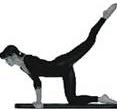  CVIČENÍ   ŽENod 15.9.2014 každé pondělí a čtvrtek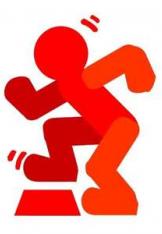          vždy od 18.00 hodintělocvična na bývalé radnici (čp. 1) 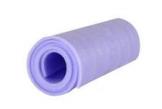 